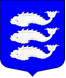 МУНИЦИПАЛЬНЫЙ СОВЕТВНУТРИГОРОДСКОГО МУНИЦИПАЛЬНОГО ОБРАЗОВАНИЯСАНКТ-ПЕТЕРБУРГАМУНИЦИПАЛЬНЫЙ ОКРУГ ВАСИЛЬЕВСКИЙ__________________________________________________________РЕШЕНИЕ № 7530.12.2014г.Об утверждении плана мероприятий по противодействию                                          коррупции в  МО Васильевский на 2015-2016 г.г.На основании Федерального закона РФ «О противодействии коррупции» от 25 декабря 2008 года N 273-ФЗ, в соответствии с Уставом внутригородского муниципального образования Санкт-Петербурга муниципальный округ Васильевский, Муниципальный советРЕШИЛ: Утвердить План мероприятий по противодействию коррупции внутригородского муниципального образования Санкт-Петербурга муниципальный округ Васильевский на 2015 год.Настоящее решение вступает в силу со дня, следующего за днем официального опубликования в средствах массовой информации в газете «Муниципальный вестник округа № 8».Опубликовать настоящее решение в установленном порядке и разместить на официальном сайте внутригородского муниципального образования муниципальный округ Васильевский Санкт-Петербурга msmov.spb.ru. Контроль за исполнением настоящего решения возложить на Главу муниципального образования, исполняющий полномочия председателя муниципального совета.Глава внутригородского муниципального образования,исполняющий полномочияпредседателя муниципального совета 					К.А. ЧебыкинПЛАН МЕРОПРИЯТИЙ 
противодействия коррупции во внутригородском муниципальном образовании Санкт-Петербурга муниципальный округ Васильевский на  2015-2016 г.г.  Принятые сокращения:
КПК - комиссия по противодействию коррупции 
АР - администрация района Санкт-Петербурга 
МО - внутригородское муниципальное образование Санкт-Петербурга 
МКУ - муниципальное казенное учреждение 
КУКИ - комиссия по урегулированию конфликтов интересов 
АКЭ - антикоррупционная экспертиза 
НПА - нормативно-правовой акт 
ОМСУ - органы местного самоуправления внутригородских муниципальных образований Санкт-Петербурга 
КРК - контрольно-ревизионная комиссия                        УТВЕРЖДЕНО:Решением Муниципального совета внутригородского муниципального образования Санкт-Петербургамуниципальный округ  Васильевский  №75 от 30.12.2014 г. № п\пМероприятияОтветственные исполнителиСрок выполнения1.Организационные мероприятияОрганизационные мероприятияОрганизационные мероприятия1.2Утверждение плана работы Комиссии по противодействию коррупции в МО Васильевский  на  2015 годПредседатель КПКСлугина С.Н.I квартал 2015г.I квартал 2016 г.1.3Внесение изменений в положения о структурных подразделениях местной администрации, направленных на организационное обеспечение деятельности по реализации антикоррупционной политики в МОПредседатель КПКIII квартал 2015 г.III квартал 2016 г.  1.4Проведение заседаний Комиссии по противодействию коррупции в МОПредседатель КПКЕжеквартально 2015г.Ежеквартально 2016г.  1.5Участие главы МО, представителей муниципального совета (местной администрации) в заседаниях, посвященных вопросам реализации антикоррупционной политики: Слугина С.Н.Позднякова А.А. Ежеквартально 2015 г.Ежеквартально 2016 г.  1.6Разработка и утверждение административных регламентов предоставления муниципальных услугСлугина С.Н.Буравченко Д.П. - юристВ  соответствии с утвержденными планами-графиками1.7Размещение на официальных сайтах МО специальных ссылок на информационный портал «Государственные услуги в Санкт-Петербурге» (www.gu.spb.ru) в целях обеспечения доступа населения к бланкам и формам заявлений, необходимым для обращения за предоставлением государственных услугСлугина С.Н.Зайцев В.И.II квартал  2015 г.II квартал 2016 г.  1.8Осуществление информационного взаимодействия между местной администрацией и АР в рамках осуществления мониторинга реализации антикоррупционной политики в ОМСУ Слугиана С.Н.,январь -  декабрь  2015 г.январь -  декабрь 2016 г.  1.9Участие главы МА, представителей муниципального совета (местной администрации) в методических совещаниях с представителями ОМСУ по вопросам реализации антикоррупционной политики, проводимых АРГлава МА, Председатель КПКПо плану АР1.10Рассмотрение на служебных совещаниях вопросов правоприменительной практики по результатам вступивших в законную силу решений судов, арбитражных судов о признании недействительными ненормативных правовых актов, незаконных решений и действий (бездействия) ОМСУ и их должностных лиц ц целях выработки и принятия мер по предупреждению и устранению причин выявленных нарушенийПредседатель КПК. Юрист - Буравченко Д.П.Ежеквартально 2015 г.Ежеквартально 2016 г.  1.11Публикация в официальных  СМИ МО Васильевский и на сайте МО материалов по противодействию коррупцииСлугина С.Н.Ежеквартально 2015 г.Ежеквартально 2016 г.  2.Противодействие коррупции при прохождении муниципальной службыПротиводействие коррупции при прохождении муниципальной службыПротиводействие коррупции при прохождении муниципальной службы2.1Обеспечение представления муниципальными служащими, замещающими должности муниципальной службы в ОМСУ МО (далее – муниципальные служащие), сведений о доходах, имуществе и обязательствах имущественного характера в соответствии с законодательством и муниципальными правовыми актамиСлугина С.Н. Сотрудники МС, МА, МКУАпрель  2015 г.Апрель 2016 г.  2.2Организация размещения сведений о доходах, имуществе и обязательствах имущественного характера муниципальных служащих и членов их семей на официальном сайте МО в соответствии с законодательством и муниципальными правовыми актамиСлугина С. Н.Май  2015 г.Май 2016 г.  2.3Осуществление проверок достоверности и полноты сведений, представляемых муниципальными служащими, и соблюдения муниципальными служащими требований к служебному поведению в соответствии с законодательством и муниципальными правовыми актамиСлугина С.Н.По планам проверок2.4Осуществление контроля за расходами муниципальных служащих, расходами их супруг (супругов) и несовершеннолетних детей в порядке, установленном действующим законодательством РФ и СПбСлугина С.Н.   согласно МНПА 2.5Подготовка и направление в АР информации о результатах деятельности комиссии  ОМСУ МО по соблюдению требований к служебному поведению муниципальных служащих и урегулированию конфликта интересовПредседатель комиссииОдин раз в полугодие2.6Подготовка и направление в АР информации о фактах обращения в целях склонения муниципальных служащих к совершению коррупционных правонарушений, а также о результатах проверки сведений, содержащихся в указанных обращенияхСлугина С.Н.2.7Направление в АР информации о фактах уведомления муниципальными служащими представителя нанимателя (работодателя) о выполнении иной оплачиваемой работы в соответствии с частью 2 статьи 11 Федерального закона «О муниципальной службе в Российской Федерации»Председатель КПКОдин раз в полугодие 2015 г.Один раз в полугодие 2016 г.2.8Внесение изменений в перечни должностей муниципальной службы, при назначении на которые граждане и при замещении которых муниципальные служащие обязаны представлять сведения о своих доходах, об имуществе и обязательствах имущественного характера, а также сведения о доходах, об имуществе и обязательствах имущественного характера своих супруги (супруга) и несовершеннолетних детейСлугина С.НВ случае необходимости2.9Проведение обучающих мероприятий для лиц, поступающих на муниципальную службу,   муниципальных служащих по вопросам применения законодательства Российской Федерации и Санкт-Петербурга о противодействии коррупции, в том числе об ответственности за коррупционные правонарушенияГлава МА, Председатель КПКПри заключении трудового договора для новых сотрудников.Для МС по мере изменения в законодательства2.10Стимулирование муниципальных служащих к           
предоставлению информации об известных им случаях коррупционных          
правонарушений, нарушений требований к служебному поведению, ситуациях   конфликта интересов                                                     Глава МО, МА, Председатель КПКПостоянно 2015 гПостоянно 2016 г.2.11Разъяснение порядка уведомления представителя нанимателя  (работодателя) об обращении к муниципальным      служащим в целях склонения к совершению коррупционных              
правонарушений, уделяя особое внимание предусмотренным механизмам  
защиты заявителей.                                                Глава МО, МА, Председатель КПКПри заключении трудового договора для новых сотрудников, для остальных постоянно2.12Проведение регулярной работы по разъяснению исполнения требований  антикоррупционного законодательства муниципальным служащими, увольняющимися с муниципальной службы,
чьи должности входили в перечень, установленный Указом Президента  Российской Федерации от 21 июля 2010 г. N 925 "О мерах по реализации отдельных положений Федерального закона "О   
противодействии коррупции".                                       Слугина С.НПри увольнении сотрудника3.Антикоррупционная экспертиза нормативных правовых актов и их проектовАнтикоррупционная экспертиза нормативных правовых актов и их проектовАнтикоррупционная экспертиза нормативных правовых актов и их проектов3.1Учет методики проведения антикоррупционной экспертизы нормативных правовых актов и проектов нормативных правовых актов, утвержденной Правительством Российской Федерации, при разработке в МО проектов муниципальных нормативных правовых актовКомиссия АКЭ Слугина С.Н. Постоянно 2015 гПостоянно 2016 г.3.2Организация размещения проектов муниципальных нормативных правовых актов на официальном сайте МО для проведения независимой антикоррупционной экспертизы проектов нормативных правовых актов в соответствии с действующим законодательствомСлугина С.Н. Постоянно 2015 гПостоянно 2016 г.3.3Проведение антикоррупционной экспертизы муниципальных нормативных правовых актов МАКомиссия АКЭ Слугина С.Н. Постоянно 2015 гПостоянно 2016 г.3.4Привлечение муниципальных служащих к участию в обсуждении и разработке нормативных правовых актов по вопросам противодействия коррупцииГлава МО, МА, Председатель КПКПри издании соответствующего НПА4.Антикоррупционный мониторинг в Санкт-ПетербургеАнтикоррупционный мониторинг в Санкт-ПетербургеАнтикоррупционный мониторинг в Санкт-Петербурге4.1Участие в совещаниях, проводимых АР по вопросам организации и проведения мониторингаСлугина С.Н.По мере проведения5.Привлечение граждан и институтов гражданского общества к реализации антикоррупционной политики в                     Санкт-Петербурге, антикоррупционная пропаганда и информационное обеспечение реализации антикоррупционной политикиПривлечение граждан и институтов гражданского общества к реализации антикоррупционной политики в                     Санкт-Петербурге, антикоррупционная пропаганда и информационное обеспечение реализации антикоррупционной политикиПривлечение граждан и институтов гражданского общества к реализации антикоррупционной политики в                     Санкт-Петербурге, антикоррупционная пропаганда и информационное обеспечение реализации антикоррупционной политики5.1Рассмотрение в соответствии с действующим законодательством обращений граждан и организаций, содержащих сведения о коррупции (в том числе поступивших из ИОГВ, а также на специальную линию «Нет коррупции!») по вопросам, находящимся в компетенции ОМСУ МОГлава МА, Председатель КПКПо мере необходимости5.2Обеспечение функционирования электронных почтовых ящиков на официальных сайтах МО и специально выделенных телефонных линий для приема обращений граждан («горячих линий»)Слугина С.Н.Постоянно5.3Участие представителей ОМСУ МО в научно-представительских мероприятиях по вопросам противодействия коррупции, организованных научными организациями, образовательными учреждениями и институтами гражданского обществаГлава МО, МА, Председатель КПКПо отдельным планам5.4Информирование населения Санкт-Петербурга, в том числе через официальный сайт МО, о ходе реализации антикоррупционной политики в ОМСУ и МКУСлугина С.Н. Председатель КПКЕжеквартально 2015 г.Ежеквартально 2016 г.5.5Размещение на официальном сайте МО информацииО государственных и муниципальных услугах, предоставляемых ОМСУ МО и внесение измененийЗайцев В.И. Никитин К.В. Позднякова А.А.В течение 2015 г.  В течение 2016 г. 6.Антикоррупционные мероприятия в сфере муниципального заказа и использования средств местного бюджетаАнтикоррупционные мероприятия в сфере муниципального заказа и использования средств местного бюджетаАнтикоррупционные мероприятия в сфере муниципального заказа и использования средств местного бюджета6.1Анализ практики заключения муниципальных контрактов на поставку товаров, выполнение работ, оказание услуг для муниципальных нужд с целью соблюдения требований законодательства, а также соблюдения основного критерия исполнения муниципального контракта - минимальной цены поставщика при соблюдении требования качества продукции и сроков поставки товаров или выполнения работ, услугБуравченко Д.П.- юрист, Зайцев В.И. – начальник организационного отделаОдин раз в полугодие 2015 г.Один раз в полугодие 2016 г.6.2Проведение мероприятий по расширению общественного контроля за использованием средств местного бюджетаГлава МО, МА, Финансово-бухгалтерская службаПостоянно в 2015г.Постоянно в 2016г.6.3Проведение плановых и внеплановых проверок: - расходования средств местного бюджета, выделяемых на реализацию приоритетных программ; - соответствия заключаемых ОМСУ договоров и контрактов на поставку товаров, проведение работ, оказание услуг действующему законодательствуКРК МС МО Финансовый органПо плану работы КРК